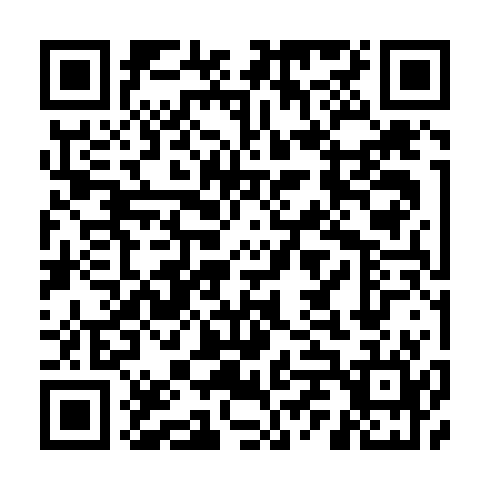 Ramadan times for Ingeniero Jacobacci, ArgentinaMon 11 Mar 2024 - Wed 10 Apr 2024High Latitude Method: NonePrayer Calculation Method: Muslim World LeagueAsar Calculation Method: ShafiPrayer times provided by https://www.salahtimes.comDateDayFajrSuhurSunriseDhuhrAsrIftarMaghribIsha11Mon5:575:577:311:485:208:048:049:3212Tue5:595:597:331:485:198:028:029:3013Wed6:006:007:341:475:188:008:009:2814Thu6:016:017:351:475:177:597:599:2715Fri6:026:027:361:475:167:577:579:2516Sat6:046:047:371:475:157:557:559:2317Sun6:056:057:381:465:137:547:549:2118Mon6:066:067:391:465:127:527:529:1919Tue6:076:077:401:465:117:507:509:1820Wed6:096:097:411:455:107:497:499:1621Thu6:106:107:431:455:097:477:479:1422Fri6:116:117:441:455:087:457:459:1223Sat6:126:127:451:455:067:447:449:1024Sun6:146:147:461:445:057:427:429:0925Mon6:156:157:471:445:047:407:409:0726Tue6:166:167:481:445:037:397:399:0527Wed6:176:177:491:435:027:377:379:0328Thu6:186:187:501:435:017:357:359:0229Fri6:196:197:511:434:597:337:339:0030Sat6:206:207:521:424:587:327:328:5831Sun6:226:227:531:424:577:307:308:571Mon6:236:237:541:424:567:297:298:552Tue6:246:247:551:424:547:277:278:533Wed6:256:257:571:414:537:257:258:524Thu6:266:267:581:414:527:247:248:505Fri6:276:277:591:414:517:227:228:486Sat6:286:288:001:404:507:207:208:477Sun6:296:298:011:404:487:197:198:458Mon6:306:308:021:404:477:177:178:439Tue6:316:318:031:404:467:157:158:4210Wed6:326:328:041:394:457:147:148:40